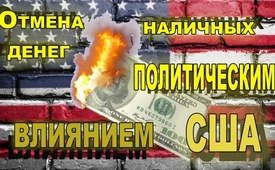 Отмена наличных денег политическим влиянием США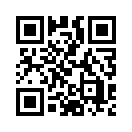 В безналичных платёжных операциях по всему миру доминируют американские компании. Это косвенно позволяет правительству США контролировать финансовые операции отдельных стран.Правительство США является одной из мощнейших сил, ответственных за всё более ускоряющуюся отмену наличности в мире. Таким образом в 2012 году, при содействии Агентства США по международному развитию (USAID), был создан Better Than Cash Alliance  (Всемирный альянс по продвижению безналичных платежей). С тех пор эта ассоциация активно продвигает отмену наличных денег во всём мире. Причиной такого масштабного участия США является то, что в безналичных платёжных операциях по всему миру доминируют американские компании. Это косвенно позволяет правительству США контролировать финансовые операции отдельных стран, банков, компаний и даже частных лиц, исключая их из безналичных расчётов, если они не действуют в интересах Америки. Это создаёт фактор огромной силы, который сейчас почти так же велик, как военное превосходство США. Вследствие вытеснения денежной наличности, власть США автоматически возрастает.от hag.Источники:http://norberthaering.de/de/27-german/news/746-washington-und-indiens-bargeld
https://www.cashkurs.com/cashkurs-tv/beitrag/eine-unheilige-allianz-norbert-haering-ueber-die-wahren-drahtzieher-und-hintergruende-im-weltweiten-kr/Может быть вас тоже интересует:#Nalichnost - Наличность - www.kla.tv/NalichnostKla.TV – Другие новости ... свободные – независимые – без цензуры ...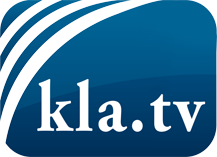 О чем СМИ не должны молчать ...Мало слышанное от народа, для народа...регулярные новости на www.kla.tv/ruОставайтесь с нами!Бесплатную рассылку новостей по электронной почте
Вы можете получить по ссылке www.kla.tv/abo-ruИнструкция по безопасности:Несогласные голоса, к сожалению, все снова подвергаются цензуре и подавлению. До тех пор, пока мы не будем сообщать в соответствии с интересами и идеологией системной прессы, мы всегда должны ожидать, что будут искать предлоги, чтобы заблокировать или навредить Kla.TV.Поэтому объединитесь сегодня в сеть независимо от интернета!
Нажмите здесь: www.kla.tv/vernetzung&lang=ruЛицензия:    Creative Commons License с указанием названия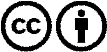 Распространение и переработка желательно с указанием названия! При этом материал не может быть представлен вне контекста. Учреждения, финансируемые за счет государственных средств, не могут пользоваться ими без консультации. Нарушения могут преследоваться по закону.